Предложение об установлении цен (тарифов) в сфере теплоснабжения и о способах приобретения, стоимости и объемах товаров, необходимых для производства регулируемых товаров и (или) оказания регулируемых услугПредложение об установлении цен (тарифов) в сфере теплоснабжения и о способах приобретения, стоимости и объемах товаров, необходимых для производства регулируемых товаров и (или) оказания регулируемых услуг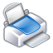 Новосибирская область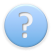 ПубликацияНа сайте регулирующего органаПо желанию организации информация раскрыта в дополнительных источниках публикации?нетУказывать разбивку НВВ по полугодиямнетПериод регулированияНачало очередного периода регулирования01.01.2019Окончание очередного периода регулирования31.12.2019Является ли данное юридическое лицо подразделением (филиалом) другой организациинетНаименование организацииМУП ЖКХ "Лянинское"Наименование филиалаИНН5421110495КПП542101001Вид деятельностипроизводство (некомбинированная выработка)+передача+сбытРежим налогообложенияспециальный (упрощенная система налогообложения, система налогообложения для сельскохозяйственных товаропроизводителей)Организация выполняет/планирует к выполнению инвестиционную программунетТарифтариф на тепловую энергию (мощность)Наличие двухставочного тарифанетНДС (Отметка об учтенном НДС)тариф для организаций не являющихся плательщиками НДСДифференциация тарифаДифференциация тарифаДифференциация тарифаДифференциация тарифаДифференциация тарифаДифференциация тарифаДифференциация тарифаДифференциация тарифаМУП ЖКХ "Лянинское"МУП ЖКХ "Лянинское"МУП ЖКХ "Лянинское"МУП ЖКХ "Лянинское"МУП ЖКХ "Лянинское"МУП ЖКХ "Лянинское"МУП ЖКХ "Лянинское"МУП ЖКХ "Лянинское"Система теплоснабженияСистема теплоснабженияСистема теплоснабженияСистема теплоснабженияСистема теплоснабженияУсловный порядковый номерУсловный порядковый номер11111ОписаниеОписание00000№ п/пМуниципальный районМуниципальный район№ п/пМуниципальное образованиеМуниципальное образованиеОКТМООКТМО122344551Здвинский муниципальный районЗдвинский муниципальный район1ЛянинскоеЛянинское50613410506134101Здвинский муниципальный районЗдвинский муниципальный районДобавить МОДобавить МОПредложение об установлении цен (тарифов) в сфере теплоснабжения и о способах приобретения, стоимости и объемах товаров, необходимых для производства регулируемых товаров и (или) оказания регулируемых услуг*Предложение об установлении цен (тарифов) в сфере теплоснабжения и о способах приобретения, стоимости и объемах товаров, необходимых для производства регулируемых товаров и (или) оказания регулируемых услуг*Предложение об установлении цен (тарифов) в сфере теплоснабжения и о способах приобретения, стоимости и объемах товаров, необходимых для производства регулируемых товаров и (или) оказания регулируемых услуг*Предложение об установлении цен (тарифов) в сфере теплоснабжения и о способах приобретения, стоимости и объемах товаров, необходимых для производства регулируемых товаров и (или) оказания регулируемых услуг*Предложение об установлении цен (тарифов) в сфере теплоснабжения и о способах приобретения, стоимости и объемах товаров, необходимых для производства регулируемых товаров и (или) оказания регулируемых услуг*Предложение об установлении цен (тарифов) в сфере теплоснабжения и о способах приобретения, стоимости и объемах товаров, необходимых для производства регулируемых товаров и (или) оказания регулируемых услуг*Предложение об установлении цен (тарифов) в сфере теплоснабжения и о способах приобретения, стоимости и объемах товаров, необходимых для производства регулируемых товаров и (или) оказания регулируемых услуг*Предложение об установлении цен (тарифов) в сфере теплоснабжения и о способах приобретения, стоимости и объемах товаров, необходимых для производства регулируемых товаров и (или) оказания регулируемых услуг*Предложение об установлении цен (тарифов) в сфере теплоснабжения и о способах приобретения, стоимости и объемах товаров, необходимых для производства регулируемых товаров и (или) оказания регулируемых услуг*Предложение об установлении цен (тарифов) в сфере теплоснабжения и о способах приобретения, стоимости и объемах товаров, необходимых для производства регулируемых товаров и (или) оказания регулируемых услуг*МУП ЖКХ "Лянинское"МУП ЖКХ "Лянинское"МУП ЖКХ "Лянинское"МУП ЖКХ "Лянинское"МУП ЖКХ "Лянинское"МУП ЖКХ "Лянинское"МУП ЖКХ "Лянинское"МУП ЖКХ "Лянинское"МУП ЖКХ "Лянинское"МУП ЖКХ "Лянинское"№ п/п№ п/пИнформация, подлежащая раскрытиюИнформация, подлежащая раскрытиюИнформация, подлежащая раскрытиюЗначениеЗначениеСсылки на документыСсылки на документыПримечание112223344511Информация о предложении регулируемой организации об установлении тарифов в сфере теплоснабжения на очередной период регулированияИнформация о предложении регулируемой организации об установлении тарифов в сфере теплоснабжения на очередной период регулированияИнформация о предложении регулируемой организации об установлении тарифов в сфере теплоснабжения на очередной период регулирования01.21.2Метод регулированияМетод регулированияМетод регулирования01.2.11.2.1С 01.01.2019 по 31.12.2019С 01.01.2019 по 31.12.2019С 01.01.2019 по 31.12.2019метод экономически обоснованных расходов (затрат)метод экономически обоснованных расходов (затрат)нет1.31.3Расчетная величина цен (тарифов),  руб/ГкалРасчетная величина цен (тарифов),  руб/ГкалРасчетная величина цен (тарифов),  руб/Гкал01.3.11.3.1С 01.01.2019 по 31.12.2019С 01.01.2019 по 31.12.2019С 01.01.2019 по 31.12.20192 701,702 701,70руб.1.41.4Срок действия цен (тарифов)Срок действия цен (тарифов)Срок действия цен (тарифов)с 01.01.2019 по 31.12.2019 гг.с 01.01.2019 по 31.12.2019 гг.1.61.6Необходимая валовая выручка на соответствующий период, в том числе с разбивкой по годам, тыс руб:Необходимая валовая выручка на соответствующий период, в том числе с разбивкой по годам, тыс руб:Необходимая валовая выручка на соответствующий период, в том числе с разбивкой по годам, тыс руб:5 781,655 781,65тыс.руб без НДС1.6.11.6.1С 01.01.2019 по 31.12.2019С 01.01.2019 по 31.12.2019С 01.01.2019 по 31.12.20195 781,655 781,65тыс.руб без НДС1.71.7Годовой объем полезного отпуска тепловой энергии (теплоносителя), тыс ГкалГодовой объем полезного отпуска тепловой энергии (теплоносителя), тыс ГкалГодовой объем полезного отпуска тепловой энергии (теплоносителя), тыс Гкал01.7.11.7.1С 01.01.2019 по 31.12.2019С 01.01.2019 по 31.12.2019С 01.01.2019 по 31.12.20192 140,002 140,00Гкал1.81.8Размер экономически обоснованных расходов, не учтенных при регулировании тарифов в предыдущий период регулирования (при их наличии), определенном в соответствии с законодательством Российской Федерации, тыс рубРазмер экономически обоснованных расходов, не учтенных при регулировании тарифов в предыдущий период регулирования (при их наличии), определенном в соответствии с законодательством Российской Федерации, тыс рубРазмер экономически обоснованных расходов, не учтенных при регулировании тарифов в предыдущий период регулирования (при их наличии), определенном в соответствии с законодательством Российской Федерации, тыс руб0,000,00нет22Информация о способах приобретения, стоимости и об объемах товаров, необходимых для производства регулируемых товаров и(или) оказания регулируемых услуг регулируемой организациейИнформация о способах приобретения, стоимости и об объемах товаров, необходимых для производства регулируемых товаров и(или) оказания регулируемых услуг регулируемой организациейИнформация о способах приобретения, стоимости и об объемах товаров, необходимых для производства регулируемых товаров и(или) оказания регулируемых услуг регулируемой организацией121202.12.1Сведения о правовых актах, регламентирующих правила закупки (положение о закупках) в регулируемой организацииСведения о правовых актах, регламентирующих правила закупки (положение о закупках) в регулируемой организацииСведения о правовых актах, регламентирующих правила закупки (положение о закупках) в регулируемой организацииПоложение о закупках от 15.12.2015г.Положение о закупках от 15.12.2015г.Положение о закупках размещено на сайте закупок2.22.2Сведения о месте размещения положения о закупках регулируемой организацииСведения о месте размещения положения о закупках регулируемой организацииСведения о месте размещения положения о закупках регулируемой организацииhttps://zakupki.gov.ru   http://лянинское.рфhttps://zakupki.gov.ru   http://лянинское.рфhttps://zakupki.gov.ru                      http://лянинское.рф2.32.3Сведения о планировании закупочных процедур и результатах их проведенияСведения о планировании закупочных процедур и результатах их проведенияСведения о планировании закупочных процедур и результатах их проведенияПлан закупок План закупок План закупок размещен на сайте закупок